INDICAÇÃO Nº 377/2015Sugere ao Poder Executivo Municipal reforço da sinalização de solo na Avenida do Pedroso, próximo à Escola Etec.Excelentíssimo Senhor Prefeito Municipal, Nos termos do Art. 108 do Regimento Interno desta Casa de Leis, dirijo-me a Vossa Excelência para sugerir que, por intermédio do Setor competente, efetue reforço na pintura de solo em toda extensão da Avenida do Pedroso, em especial próximo a Escola ETEC, onde acidentes vem ocorrendo com certa frequência.Justificativa:Alunos e funcionários da escola já foram vitimas de acidentes na avenida devido à falta de sinalização adequada. Alegam que já solicitaram nova  pintura das faixas, que sequer se pode enxergar, mas além de não serem atendidos, também não recebem resposta.Plenário “Dr. Tancredo Neves”, em 29 de janeiro de 2.015.Gustavo Bagnoli-vereador-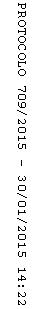 